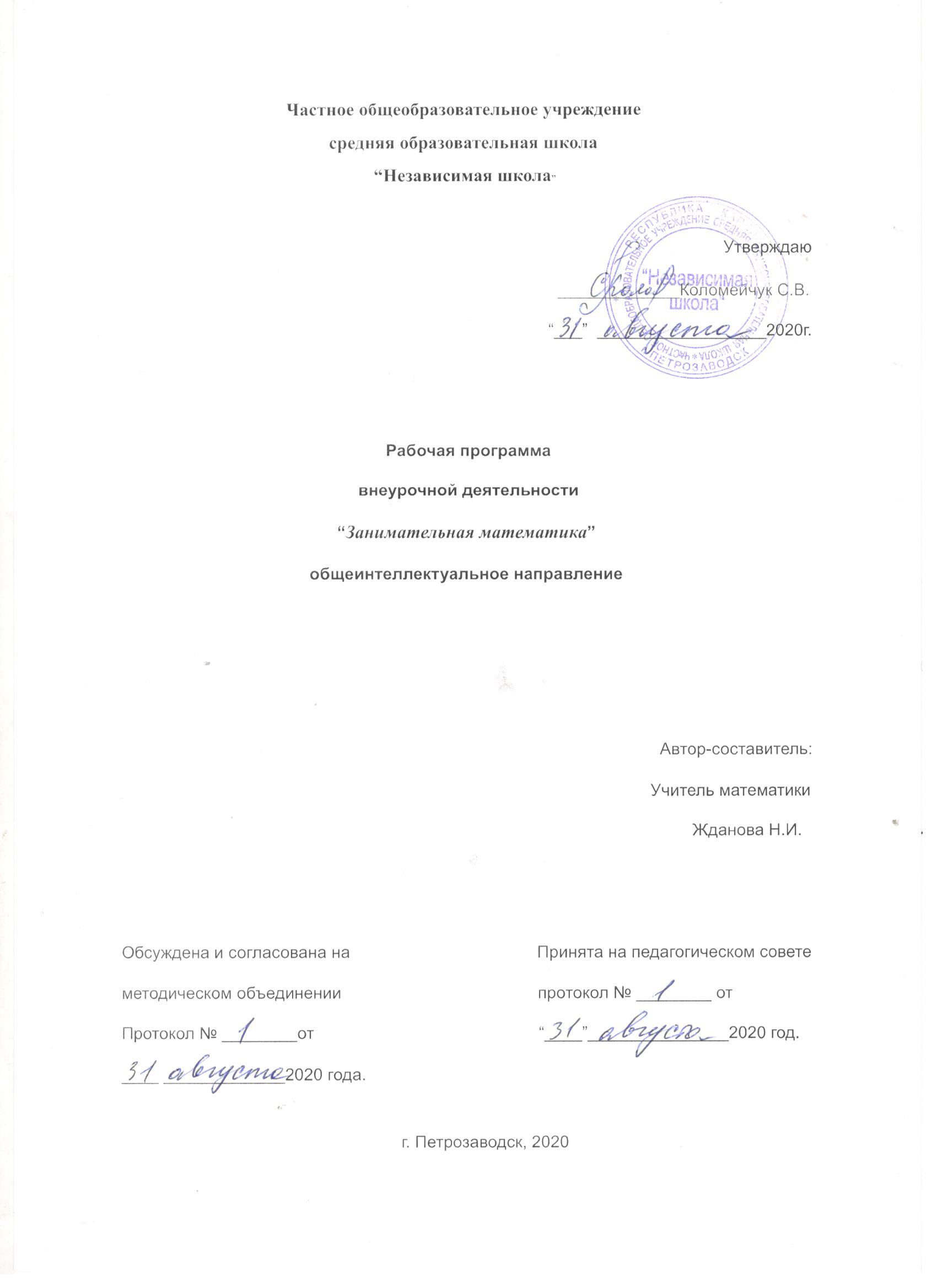 I. ПОЯСНИТЕЛЬНАЯ ЗАПИСКАДанная программа является актуальной и востребованной, т.к. дает импульс к самостоятельному поиску знаний и дает дальнейшую базу для изучения математики.Математика занимает особое место в образовании человека, что определяется безусловной практической значимостью математики, её возможностями в развитии и формировании мышления человека, её вкладом в создание представлений о научных методах познания действительности. Реализация задачи воспитания любознательного, активно и заинтересованно познающего мир младшего школьника, обучение решению математических задач творческого и поискового характера будет проходить более успешно, если урочная деятельность дополнится внеурочной работой. Разработанная программа ориентирована на развитие математических способностей учащихся, формирование у них культуры умственного труда на основе многовековой истории математики как науки.   Актуальность программы определена тем, что школьники должны иметь мотивацию к обучению математики, стремиться развивать свои интеллектуальные возможности.  Данная программа позволяет учащимся ознакомиться со многими интересными вопросами математики на данном этапе обучения, выходящими за рамки школьной программы, расширить целостное представление о проблеме данной науки. Решение математических задач, связанных с логическим мышлением закрепит интерес детей к познавательной деятельности, будет способствовать развитию мыслительных операций и общему интеллектуальному развитию. 
Не менее важным фактором реализации данной программы является и стремление развить у учащихся умений самостоятельно работать, думать, решать творческие задачи, а также совершенствовать навыки  аргументации собственной позиции по определенному вопросу. 
  Содержание программы соответствует познавательным возможностям школьников и предоставляет им возможность работать на уровне повышенных требований, развивая  учебную мотивацию.
 Содержание занятий кружка представляет собой введение в мир элементарной математики, а также расширенный углубленный вариант наиболее актуальных вопросов базового предмета – математика. Занятия  математического кружка должны содействовать развитию у детей математического образа мышления: краткости речи, умелому использованию символики, правильному применению математической терминологии и т.д.
 Творческие работы, проектная деятельность и другие технологии, используемые в системе работы кружка, должны быть основаны на любознательности детей, которую и следует поддерживать и направлять. Данная практика поможет ему успешно овладеть не только общеучебными умениями и навыками, но и осваивать более сложный теоретический материал, достойно выступать на олимпиадах и участвовать в различных конкурсах. 
   Все вопросы и задания рассчитаны на работу учащихся на занятии. Для эффективности работы кружка желательно, чтобы работа проводилась в малых группах с опорой на индивидуальную деятельность, с последующим общим обсуждением полученных результатов. 
 Специфическая форма организации позволяет учащимся ознакомиться со многими интересными вопросами математики на данном этапе обучения, выходящими за рамки школьной программы, расширить целостное представление о проблеме данной науки. Дети получают профессиональные навыки, которые способствуют дальнейшей социально-бытовой и профессионально-трудовой адаптации в обществе. Решение математических задач, связанных с логическим мышлением закрепит интерес детей к познавательной деятельности, будет способствовать развитию мыслительных операций и общему интеллектуальному развитию.  Деятельность обучающихся осуществляется   в соответствии с возрастными и индивидуальными особенностями детей, состоянием их соматического и психического здоровья и стандартами второго поколения (ФГОС):1.Определение видов    организации деятельности учащихся, направленных на достижение личностных, метапредметных и предметных результатов освоения программы.2. В основу реализации программы положены ценностные ориентиры и воспитательные результаты.3.Достижения планируемых результатов отслеживаются в рамках внутренней системы оценки: педагогом, администрацией.4. В основу оценки личностных, метапредметных и предметных результатов освоения программы, воспитательного результата положены методики, предложенные Асмоловым А.Г., Криволаповой Н.А., Холодовой О.А.возрастная группа обучающихся на которых ориентированы занятия Программа разработана для учащихся 10 класса. Создаёт условия для усвоения математических основ. объем часов, отпущенных на занятия в неделю, год.    На изучение учебного предмета «Занимательная математика» в 10 классе отводится 68 часов (из расчета 2 часа в неделю).  цель:формирование всесторонне образованной и инициативной личности;обучение деятельности — умение ставить цели, организовать свою деятельность, оценить результаты своего труда;формирование личностных качеств: воли, чувств, эмоций, творческих способностей, познавательных мотивов деятельности;обогащение регуляторного и коммуникативного опыта: рефлексии собственных действий, самоконтроля результатов своего труда.Достижение этой цели обеспечено посредством решения следующих задач:углубление и расширение знаний учащихся по математике;развитие математического кругозора, мышления, исследовательских умений учащихся;развитие практико-деятельностных умений в области геометрии;формирование представлений о математике как части общечеловеческой культуры; привитие интереса учащимися к математике; развитие пространственного воображения, логического и визуального мышления;воспитание трудолюбия, терпения, настойчивости, инициативы;практическое применение сотрудничества в коллективной информационной деятельности. Основными педагогическими принципами, обеспечивающими реализацию программы, являются:учет возрастных и индивидуальных особенностей каждого ребенка;доброжелательный психологический климат на занятиях;личностно-деятельностный подход к организации учебно-воспитательного процесса;подбор методов, соответственно целям и содержанию занятий и эффективности их применения;оптимальное сочетание форм деятельности;преемственность, каждая новая тема логически связана с предыдущей;добровольность и доступность.Для реализации целей данного курса предполагается использовать следующие формы работы во время проведения учебных занятий: построение алгоритма действий;фронтальная (ученики работают синхронно под управлением учителя);работа в парах, взаимопроверкасамостоятельная ( ученики выполняют индивидуальные задания в течение занятия);постановка проблемной задачи и совместное ее решение;обсуждение решений в группах, взаимопроверка в группах.Реализуется безоценочная форма организации обучения. Для оценки эффективности занятий используются следующие показатели: степень самостоятельности обучающихся при выполнении заданий; познавательная активность на занятиях: заинтересованность; результаты выполнения тестовых заданий и олимпиадных заданий; способность планировать ответ и ход решения задач; оригинальность ответа. Занятия проводятся в кабинете математики с использованием мультимедийного оборудования (проектор, компьютер), видеоматериалов, компьютерных программ. Формы подведения итогов: участие в олимпиадах,  в предметных неделях, в проектной деятельности, в выставке творческих работ.ж) задачи: Образовательные:Создания через применение математики межпредметных связей на основе изучения объектов культуры.Овладение практическими способами работы с информацией и использование её в деятельности и в повседневной жизни.Сформировать систему знаний, умений и навыков по основам математической культуры.РазвивающиеРазвитие у слушателей умения обращаться с программными информационными массивами.Способствовать образованию культурологической составляющей и обогащению культурного поля слушателя.Создание творческой памяти, внимания, наблюдательности, умения анализировать и делать логические выводы.ВоспитательныеВоспитывать чувство патриотизма и ответственности за родной город, через творческие проекты и работы детей.Организовать содержательный и творческий досуг учащихся.з) формы и методы работыОсновными формами образовательного процесса являются:практико-ориентированные занятия; внеурочной деятельноститворческие мастерские;тематические праздники, конкурсы, выставки;семейные гостиные.На занятиях предусматриваются следующие формы организации учебной деятельности:- индивидуальная (воспитаннику дается самостоятельное задание с учетом его возможностей);- фронтальная (работа в коллективе при объяснении нового материала или отработке определенной  темы);        - групповая (разделение на минигруппы для выполнения определенной работы);       - коллективная (выполнение работы для подготовки к олимпиадам, конкурсам).-     Выполнение упражнений на релаксацию, концентрацию вниманияII. Описание разделов описания.1. Из истории математики 14часовСтрогие и нестрогие неравенства. Неравенство Коши. О приближенном и графическом решении уравнений. Из истории векторов. Из истории преобразований. Преообразование подобия. Из истории решения системы уравнений, содержащей одно уравнение второй степени и одно линейное. О понятии степени с рациональным показателем. О показательной функции. Связь показательной функции с логарифмической. Развитие идеи логарифмов до Бюрги. О происхождении тригонометрии. О графиках тригонометрических функций. Обзор развития геометрии. О призме и параллелепипеде. Об измерении объемов.О пирамиде и ее объеме. О конусе. О шаре.2. Великие математики 3 часаРене Декарт – великий математик и мыслитель XVII века. Величайший математик XVIII века – Леонард Эйлер. О двух выдающихся математиках XIX века – Остроградском и Чебышеве.3. Некоторые сведения из планиметрии 10 часовУгол между касательной и хордой. Две теоремы об отрезках, связанных с окружностью.Углы с вершинами внутри и вне круга. Вписанный и описанный четырехугольник. Теоремы о медиане и биссектрисе треугольника. Формулы площади треугольника. Теорема Менелая. Решение задач с помощью теоремы Менелая. Теорема Чевы.  Решение задач с помощью теоремы Чевы.4. Действительные числа 5 часовДоказательство числовых неравенств. Делимость целых чисел. Сравнения по модулю m. Задачи с целочисленными неизвестными.5. Многочлен 3 часаДеление многочленов с остатком. Алгоритм Евклида. Теорема Безу. Корень многочлена.6. Метод математической индукции (2 часа):
Общие и частные утверждения. Дедукция и индукция. Индукция как переход от частных утверждений к общим. Принцип математической индукции. Решение задач с использованием метода математической индукции.7. Инвариант (2 часа)
Понятие инварианта и полуинварианта. Использование инвариантов при решении задач.
8. Чётность (2ч):
Чётные и нечетные числа. Чётность как инвариант. Чётность суммы и произведения чисел.
9. Принцип Дирихле (2 часа): 
Классическая и общая формулировки принципа Дирихле. Принцип Дирихле в арифметике и алгебре. Принцип Дирихле в геометрии.
10. Теория графов (6 часов)
Основные понятия теории графов. Степень вершины. Полный граф и его свойства. Путь, маршрут и цикл в графе. Связные вершины. Компоненты связности графа. Дерево. Мост и число рёбер в дереве. Эйлеровы кривые. Эйлеров путь. Эйлеров цикл. Плоские графы. Теорема Эйлера. Ориентированные графы.
11. Принцип крайнего (4 часа):
Выбор наибольшего и наименьшего значения. Деление на части. Принцип крайнего и теория графов. Принцип крайнего в геометрии.
12. Решение задач, уравнений и неравенств в целых числах (10 часов)
Понятие диофантова уравнения. Диофантовы уравнения первого порядка с двумя неизвестными. Диофантовы уравнения второго порядка с двумя неизвестными. Три классические задачи, решаемые в целых числах. Задача о взвешивании. Задача о разбиении числа. Задача о размене. Диофантово уравнение А.А. Маркова. Текстовые задачи на целые числа. Оценки переменных. Организация перебора. Неравенства в целых числах. Графические иллюстрации. Задачи на делимость. Делимость и уравнения в целых числах. Опорные задачи. Целочисленные прогрессии. 
13. Задачи с экономическим содержанием (7 часов).
Текстовые арифметические задачи на товарно-денежные отношения. Налоги, простые проценты. Текстовые задачи на проценты. Задачи о вкладах и кредитовании (банковские проценты). Проценты по вкладам. Проценты по кредиту. Производство, рентабельность и производительность труда. Решение задач на нахождение рентабельности, себестоимости, выручки и производительности труда. Задачи оптимизации производства товаров или услуг. III. Учебно-тематическое планирование программы 10 классIV.Календарно-тематическое планирование.V. Методическое обеспечение программы.а) материально- техническое обеспечениеИнтернет, компьютер, проектор.Интерактивная доска.Канцелярские принадлежности.Дидактический материал.Развивающие конструкторы.Презентации и видеозаписи.б)учебно-методическая литература  для учителя:1.   М.А. Иченская «Отдыхаем с математикой» 5-8 класс Волгоград, 2006г.2.   В.В. Трошин «Занимательные задачи и игры со спичками, упражнения и игры со спичками на уроках и внеклассных занятиях в средней школе» Волгоград, 2006г.3.   Ф.Ф.Нагибин, Е.С. Канин «Математическая шкатулка» М. 1988г.4.   З.А.Скопец «Геометрические миниатюры» МЛ 990г.Интернет ресурсы:1. www.cathedral.ru2. www. ru. Wikipedia.com/wiki/Храм_ Артемиды_Эфесской.3.www.etometro.by.ru/peterburg-map-l.htm.VI.Планируемые результаты освоения курса.Результаты первого уровня:-приобретение учащимися научного знания, понимание необходимости научных знаний для развития личности и общества, их роли в жизни ,руде, творчестве, осознание важности непрерывного образования и самообразования в течение всей жизни.Результаты второго уровня:Получение учащимися опыта переживания позитивного отношения к учебной и учебно-трудовой деятельности, общественно полезным делам, умение осознанно проявлять инициативу и дисциплинированность.Результаты третьего уровня:Получение учащимися опыта планирования трудовой деятельности, рационального использования учебного времени , информации и материальных ресурсов, осуществлять коллективную работу, в том числе при разработке и реализации учебных и учебно-исследовательских проектов, соотносить свои интересы и возможности с профессиональной перспективой, получать дополнительные знания и умения, необходимые для профильного или профессионального образования.№п/пТемы, разделыКоличество часовКоличество часов№п/пТемы, разделытеорияпрактика1.  Из истории математики Строгие и нестрогие неравенства. Неравенство Коши. О приближенном и графическом решении уравнений. Из истории векторов. Из истории преобразований. Преообразование подобия. Из истории решения системы уравнений, содержащей одно уравнение второй степени и одно линейное. О понятии степени с рациональным показателем. О показательной функции. Связь показательной функции с логарифмической. Развитие идеи логарифмов до Бюрги. О происхождении тригонометрии. О графиках тригонометрических функций. Обзор развития геометрии. О призме и параллелепипеде. Об измерении объемов.О пирамиде и ее объеме. О конусе. О шаре.592.  Великие математики Рене Декарт – великий математик и мыслитель XVII века. Величайший математик XVIII века – Леонард Эйлер. О двух выдающихся математиках XIX века – Остроградском и Чебышеве.123.Некоторые сведения из планиметрии Угол между касательной и хордой. Две теоремы об отрезках, связанных с окружностью.Углы с вершинами внутри и вне круга. Вписанный и описанный четырехугольник. Теоремы о медиане и биссектрисе треугольника. Формулы площади треугольника. Теорема Менелая. Решение задач с помощью теоремы Менелая. Теорема Чевы.  Решение задач с помощью теоремы Чевы.      4         64.  Действительные числаДоказательство числовых неравенств. Делимость целых чисел. Сравнения по модулю m. Задачи с целочисленными неизвестными.235. МногочленДеление многочленов с остатком. Алгоритм Евклида. Теорема Безу. Корень многочлена.126.Метод математической индукции 
Общие и частные утверждения. Дедукция и индукция. Индукция как переход от частных утверждений к общим. Принцип математической индукции. Решение задач с использованием метода математической индукции.117.Инвариант 
Понятие инварианта и полуинварианта. Использование инвариантов при решении задач.118.Чётность 
Чётные и нечетные числа. Чётность как инвариант. Чётность суммы и произведения чисел.119.Принцип Дирихле
Классическая и общая формулировки принципа Дирихле. Принцип Дирихле в арифметике и алгебре. Принцип Дирихле в геометрии.
1110. Теория графов
Основные понятия теории графов. Степень вершины. Полный граф и его свойства. Путь, маршрут и цикл в графе. Связные вершины. Компоненты связности графа. Дерево. Мост и число рёбер в дереве. Эйлеровы кривые. Эйлеров путь. Эйлеров цикл. Плоские графы. Теорема Эйлера. Ориентированные графы.
2411.Принцип крайнего 
Выбор наибольшего и наименьшего значения. Деление на части. Принцип крайнего и теория графов. Принцип крайнего в геометрии.
2212Решение задач, уравнений и неравенств в целых числах 
Понятие диофантова уравнения. Диофантовы уравнения первого порядка с двумя неизвестными. Диофантовы уравнения второго порядка с двумя неизвестными. Три классические задачи, решаемые в целых числах. Задача о взвешивании. Задача о разбиении числа. Задача о размене. Диофантово уравнение А.А. Маркова. Текстовые задачи на целые числа. Оценки переменных. Организация перебора. Неравенства в целых числах. Графические иллюстрации. Задачи на делимость. Делимость и уравнения в целых числах. Опорные задачи. Целочисленные прогрессии. 
5513Задачи с экономическим содержанием.
Текстовые арифметические задачи на товарно-денежные отношения. Налоги, простые проценты. Текстовые задачи на проценты. Задачи о вкладах и кредитовании (банковские проценты). Проценты по вкладам. Проценты по кредиту. Производство, рентабельность и производительность труда. Решение задач на нахождение рентабельности, себестоимости, выручки и производительности труда. Задачи оптимизации производства товаров или услуг.34Всего: 68ч №уро-каТема занятийКол-вочасов          Дата           Дата Описание примерного содержания занятий №уро-каТема занятийКол-вочасовпланфактОписание примерного содержания занятийИз истории математики 14 часовИз истории математики 14 часов1.Строгие и нестрогие неравенства. Неравенство Коши1Виды неравенств. Неравенство Коши2.О приближенном и графическом решении уравнений1Графическое решение уравнений3.Из истории векторов1История векторов4.Из истории преобразований. Преобразование подобия1Подобие фигур. Применение подобия в строительстве5.Из истории решения системы  уравнений, содержащей одно уравнение второй степени и одно линейное1Системы уравнений. Уравнения второй степени6.О понятии степени с рациональным показателем1Степень с рациональным показателем и ее свойства7.Связь показательной функции с логарифмической. Развитие идеи логарифмов до Бюрги1Логарифмические функции8.О происхождении тригонометрии1Тригонометрические функции, тригонометрия на единичной окружности9.О графиках тригонометрических функций1Свойства тригонометрических функций10.Обзор развития геометрии1Развитие геометрии11.О призме и параллелепипеде1Призма и параллелепипед. Их свойства12. Об измерении объемов. О пирамиде и ее объеме1Объемы. Пирамида 13.О конусе1Конус. Объем. Площадь 14.О шаре1Шар. Объем. Площадь. СечениеВеликие математики 3 часаВеликие математики 3 часа15.Рене Декарт – великий математик и мыслитель XVII века1Рене Декарт16. Величайший математик XVIII века – Леонард  Эйлер1Леонард  Эйлер17.О двух выдающихся математиках XIX века – Остроградском и Чебышеве1Остроградский и ЧебышевНекоторые сведения из планиметрии 10 часовНекоторые сведения из планиметрии 10 часовНекоторые сведения из планиметрии 10 часов18.Угол между касательной и хордой1Угол между касательной и хордой19.Две теоремы об отрезках, связанных с окружностью1Теоремы об отрезках, связанных с окружностью20.Углы с вершинами внутри и вне круга1Углы с вершинами внутри и вне круга21.Вписанный и описанный четырехугольник1Вписанный и описанный четырехугольник22.Теоремы о медиане и биссектрисе треугольника1Теоремы о медиане и биссектрисе треугольника23.Формулы площади треугольника1Формулы площади треугольника24.Теорема Менелая1Теорема Менелая25.Решение задач с помощью теоремы Менелая 1Теорема Менелая26.Теорема Чевы15.12Теорема Чевы27.Решение задач с помощью теоремы Чевы110.12Теорема Чевы. Решение задачДействительные числа 5 часовДействительные числа 5 часовДействительные числа 5 часов28.Доказательство числовых неравенств1Числовые неравенства. Доказательство числовых неравенств29.Делимость целых чисел1Целые числа и их делимость30.Сравнения по модулю m1Модуль чисел и их сравнения31.Задачи с целочисленными неизвестными1Задачи с целочисленными неизвестными32.Задачи на производительность1Задачи на производительностьМногочлен 3 часа33.Деление многочленов с остатком. Алгоритм Евклида1Многочлены. Деление многочленов с остатком. Алгоритм Евклида34.Теорема Безу1Теорема Безу35.Корень многочлена1Метод математической индукции 2 часаМетод математической индукции 2 часа36Общие и частные утверждения. Дедукция и индукция. Индукция как переход от частных утверждений к общим.1Утверждение. Дедукция и индукция. Индукция как переход от частных утверждений к общим.37Принцип математической индукции. Решение задач с использованием метода математической индукции.1Решение задач используя метод индукцииИнвариант 2 часа.Инвариант 2 часа.Инвариант 2 часа.38Понятие инварианта и полуинварианта.1Понятие инварианта и полуинварианта.39Использование инвариантов при решении задач.1Решение задач используя метод инвариантовЧётность 2 часа.Чётность 2 часа.Чётность 2 часа.40Чётные и нечетные числа. Чётность как инвариант1Свойства четных и нечетных чисел41Чётность суммы и произведения чисел.1Свойства четных и нечетных чиселПринцип Дирихле 2 часа.Принцип Дирихле 2 часа.Принцип Дирихле 2 часа.42Классическая и общая формулировка принципа Дирихле. Принцип Дирихле в арифметике и алгебре.1Принцип Дирихле в арифметике и алгебре43Принцип Дирихле в геометрии1Принцип Дирихле в геометрииТеория графов 6 часов.Теория графов 6 часов.Теория графов 6 часов.44Основные понятия теории графов. Степень вершины.1Графы. Понятие степени вершины45Полный граф и его свойства. Путь, маршрут и цикл в графе.1Полный граф и его свойства. Путь, маршрут и цикл в графе.46Связные вершины. Компоненты связности графа.1Компоненты графов47Дерево. Мост и число рёбер в дереве.1Мост и число ребер в дереве48Эйлеровы кривые. Эйлеров путь. Эйлеров цикл. Плоские графы. Теорема Эйлера.1Теорема Эйлера. Эйлеровы кривые.49Ориентированные графы.1 Графы и их свойстваПринцип крайнего 4 часа.Принцип крайнего 4 часа.50Выбор наибольшего и наименьшего значения.1Наибольшие и наименьшие значения выражений51Деление на части.1Деление на части целого52Принцип крайнего и теория графов1Теория графов53Принцип крайнего в геометрии.1Принцип крайнего числа в ряду чиселРешение задач, уравнений и неравенств в целых числах 9 часовРешение задач, уравнений и неравенств в целых числах 9 часовРешение задач, уравнений и неравенств в целых числах 9 часовРешение задач, уравнений и неравенств в целых числах 9 часовРешение задач, уравнений и неравенств в целых числах 9 часов54Понятие диофантова уравнения. Диофантовы уравнения первого порядка с двумя неизвестными.1Диофантовы уравнения и их решение55Диофантовы уравнения второго порядка с двумя неизвестными.1Диофантовы уравнения и их решение56Три классические задачи, решаемые в целых числах. Задача о взвешивании. Задача о разбиении числа. Задача о размене.1Решение задач на взвешивание и размене57Диофантово уравнение А.А. Маркова.1Диофантовы уравнения и их решение58Текстовые задачи на целые числа.1Целые числа. Решение задач с целыми числами59Оценки переменных. Организация перебора.1Оценка условия задачи, оценка переменных, перебор данных60Неравенства в целых числах. Графические интерпретации.1Неравенство. Решение неравенств.61Задачи на делимость. Делимость и уравнения в целых числах1Решение опорных задач и делимость62 Опорные задачи.1Решение опорных задач и делимостьЗадачи с экономическим содержанием» (7 часов).Задачи с экономическим содержанием» (7 часов).Задачи с экономическим содержанием» (7 часов).63Текстовые арифметические задачи на товарно-денежные отношения.1 Решение задач на товарно-денежные отношения.64Налоги. Простые проценты. Текстовые задачи на проценты.1Простые проценты. Текстовые задачи на проценты65Задачи о вкладах и кредитовании (банковские проценты).  Проценты по вкладу. Проценты по кредиту.1Проценты. Задачи о вкладах и кредитовании66Решение задач на нахождение рентабельности1Решение задач на нахождение рентабельности, себестоимости, выручки и производительности труда.67Решение задач на нахождение себестоимости, выручки и производительности труда.1Задачи оптимизации производства товаров или услуг. 68Задачи оптимизации производства товаров или услуг. 1Задачи оптимизации производства товаров или услуг. Минимизация расходов. 